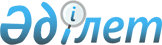 Төлеби аудандық мәслихатының 2022 жылғы 29 желтоқсандағы № 24/137-VII "2023-2025 жылдарға арналған қала, ауылдық округтердің бюджеттері туралы" шешіміне өзгерістер енгізу туралыТүркістан облысы Төлеби аудандық мәслихатының 2023 жылғы 21 желтоқсандағы № 8/50-VIII шешiмi
      Төлеби аудандық мәслихаты ШЕШТІ:
      1. Төлеби аудандық мәслихатының 2022 жылғы 29 желтоқсандағы № 24/137-VII "2023-2025 жылдарға арналған қала, ауылдық округтердің бюджеттері туралы" шешіміне мынадай өзгерістер енгізілсін:
      1 тармақ мынадай редакцияда жазылсын:
      "1. Ленгір қаласының 2023-2025 жылдарға арналған бюджеті 1, 2 және 3-қосымшаларға сәйкес, оның ішінде 2023 жылға мынадай көлемде бекiтiлсiн:
      1) кiрiстер – 223 810 мың теңге:
      салықтық түсiмдер – 197 682 мың теңге;
      салықтық емес түсiмдер – 0;
      негiзгi капиталды сатудан түсетiн түсiмдер – 0;
      трансферттердiң түсiмдерi – 26 128 мың теңге;
      2) шығындар – 232 725 мың теңге;
      3) таза бюджеттiк кредиттеу – 0:
      бюджеттік кредиттер – 0;
      бюджеттік кредиттерді өтеу – 0; 
      4) қаржы активтерімен жасалатын операциялар бойынша сальдо – 0:
      қаржы активтерін сатып алу – 0;
      мемлекеттік қаржы активтерін сатудан түсетін түсімдер – 0;
      5) бюджет тапшылығы – - 8 915 мың теңге;
      6) бюджет тапшылығын қаржыландыру – 8 915 мың теңге:
      қарыздар түсімі – 0;
      қарыздарды өтеу – 0;
      бюджет қаражатының пайдаланылатын қалдықтары – 8 915 мың теңге.
      2. Аққұм ауылдық округінің 2023-2025 жылдарға арналған бюджеті 4, 5 және 6-қосымшаларға сәйкес, оның ішінде 2023 жылға мынадай көлемде бекiтiлсiн:
      1) кiрiстер – 45 310 мың теңге:
      салықтық түсiмдер – 12 547 мың теңге;
      салықтық емес түсiмдер – 0;
      негiзгi капиталды сатудан түсетiн түсiмдер – 0;
      трансферттердiң түсiмдерi – 32 763 мың теңге;
      2) шығындар – 45 415 мың теңге;
      3) таза бюджеттiк кредиттеу – 0;
      бюджеттік кредиттер – 0;
      бюджеттік кредиттерді өтеу – 0; 
      4) қаржы активтерімен жасалатын операциялар бойынша сальдо – 0:
      қаржы активтерін сатып алу – 0;
      мемлекеттік қаржы активтерін сатудан түсетін түсімдер – 0;
      5) бюджет тапшылығы – - 105 мың теңге;
      6) бюджет тапшылығын қаржыландыру – 105 мың теңге:
      қарыздар түсімі – 0;
      қарыздарды өтеу – 0;
      бюджет қаражатының пайдаланылатын қалдықтары – 105 мың теңге.
      3. Алатау ауылдық округінің 2023-2025 жылдарға арналған бюджеті 7, 8 және 9-қосымшаларға сәйкес, оның ішінде 2023 жылға мынадай көлемде бекiтiлсiн:
      1) кiрiстер – 67 481 мың теңге:
      салықтық түсiмдер – 46 495 мың теңге;
      салықтық емес түсiмдер – 340 мың теңге;
      негiзгi капиталды сатудан түсетiн түсiмдер – 0;
      трансферттердiң түсiмдерi – 20 646 мың теңге;
      2) шығындар – 70 777 мың теңге;
      3) таза бюджеттiк кредиттеу – 0:
      бюджеттік кредиттер – 0;
      бюджеттік кредиттерді өтеу – 0; 
      4) қаржы активтерімен жасалатын операциялар бойынша сальдо – 0:
      қаржы активтерін сатып алу – 0;
      мемлекеттік қаржы активтерін сатудан түсетін түсімдер – 0;
      5) бюджет тапшылығы – - 3 296 мың теңге;
      6) бюджет тапшылығын қаржыландыру – 3 296 мың теңге:
      қарыздар түсімі – 0;
      қарыздарды өтеу – 0;
      бюджет қаражатының пайдаланылатын қалдықтары – 3 296 мың теңге.
      4. Зертас ауылдық округінің 2023-2025 жылдарға арналған бюджеті 16, 17 және 18-қосымшаларға сәйкес, оның ішінде 2023 жылға мынадай көлемде бекiтiлсiн:
      1) кiрiстер – 60 805 мың теңге:
      салықтық түсiмдер – 16 342 мың теңге;
      салықтық емес түсiмдер – 0;
      негiзгi капиталды сатудан түсетiн түсiмдер – 0;
      трансферттердiң түсiмдерi – 44 463 мың теңге;
      2) шығындар – 65 923 мың теңге;
      3) таза бюджеттiк кредиттеу – 0:
      бюджеттік кредиттер – 0;
      бюджеттік кредиттерді өтеу – 0; 
      4) қаржы активтерімен жасалатын операциялар бойынша сальдо – 0:
      қаржы активтерін сатып алу – 0;
      мемлекеттік қаржы активтерін сатудан түсетін түсімдер – 0;
      5) бюджет тапшылығы – - 5 118 мың теңге;
      6) бюджет тапшылығын қаржыландыру –5 118 мың теңге:
      қарыздар түсімі – 0;
      қарыздарды өтеу – 0;
      бюджет қаражатының пайдаланылатын қалдықтары – 5 118 мың теңге.
      5. Кемеқалған ауылдық округінің 2023-2025 жылдарға арналған бюджеті 19, 20 және 21-қосымшаларға сәйкес, оның ішінде 2023 жылға мынадай көлемде бекiтiлсiн:
      1) кiрiстер – 60 092 мың теңге:
      салықтық түсiмдер – 15 383 мың теңге;
      салықтық емес түсiмдер – 0;
      негiзгi капиталды сатудан түсетiн түсiмдер – 0;
      трансферттердiң түсiмдерi – 44 709 мың теңге;
      2) шығындар – 61 434 мың теңге;
      3) таза бюджеттiк кредиттеу – 0:
      бюджеттік кредиттер – 0;
      бюджеттік кредиттерді өтеу – 0; 
      4) қаржы активтерімен жасалатын операциялар бойынша сальдо – 0:
      қаржы активтерін сатып алу – 0;
      мемлекеттік қаржы активтерін сатудан түсетін түсімдер – 0;
      5) бюджет тапшылығы – - 1 342 мың теңге;
      6) бюджет тапшылығын қаржыландыру – 1 342 мың теңге.
      қарыздар түсімі – 0;
      қарыздарды өтеу – 0;
      бюджет қаражатының пайдаланылатын қалдықтары – 1 342 мың теңге.
      6. Киелітас ауылдық округінің 2023-2025 жылдарға арналған бюджеті 25, 26 және 27-қосымшаларға сәйкес, оның ішінде 2023 жылға мынадай көлемде бекiтiлсiн:
      1) кiрiстер – 94 101 мың теңге:
      салықтық түсiмдер – 39 792 мың теңге;
      салықтық емес түсiмдер – 0;
      негiзгi капиталды сатудан түсетiн түсiмдер – 0;
      трансферттердiң түсiмдерi – 54 309 мың теңге;
      2) шығындар – 98 753 мың теңге;
      3) таза бюджеттiк кредиттеу – 0:
      бюджеттік кредиттер – 0;
      бюджеттік кредиттерді өтеу – 0; 
      4) қаржы активтерімен жасалатын операциялар бойынша сальдо – 0:
      қаржы активтерін сатып алу – 0;
      мемлекеттік қаржы активтерін сатудан түсетін түсімдер – 0;
      5) бюджет тапшылығы – - 4 652 мың теңге;
      6) бюджет тапшылығын қаржыландыру – 4 652 мың теңге:
      қарыздар түсімі – 0;
      қарыздарды өтеу – 0;
      бюджет қаражатының пайдаланылатын қалдықтары – 4 652 мың теңге.
      7. Қаратөбе ауылдық округінің 2023-2025 жылдарға арналған бюджеті 28, 29 және 30-қосымшаларға сәйкес, оның ішінде 2023 жылға мынадай көлемде бекiтiлсiн:
      1) кiрiстер – 61 021 мың теңге:
      салықтық түсiмдер – 15 540 мың теңге;
      салықтық емес түсiмдер – 0;
      негiзгi капиталды сатудан түсетiн түсiмдер – 0;
      трансферттердiң түсiмдерi – 45 481 мың теңге;
      2) шығындар – 62 263 мың теңге;
      3) таза бюджеттiк кредиттеу – 0:
      бюджеттік кредиттер – 0;
      бюджеттік кредиттерді өтеу – 0; 
      4) қаржы активтерімен жасалатын операциялар бойынша сальдо – 0:
      қаржы активтерін сатып алу – 0;
      мемлекеттік қаржы активтерін сатудан түсетін түсімдер – 0;
      5) бюджет тапшылығы – - 1 242 мың теңге;
      6) бюджет тапшылығын қаржыландыру – 1 242 мың теңге.
      қарыздар түсімі – 0;
      қарыздарды өтеу – 0;
      бюджет қаражатының пайдаланылатын қалдықтары – 1 242 мың теңге.
      8. Тасарық ауылдық округінің 2023-2025 жылдарға арналған бюджеті 37, 38 және 39-қосымшаларға сәйкес, оның ішінде 2023 жылға мынадай көлемде бекiтiлсiн:
      1) кiрiстер – 54 682 мың теңге:
      салықтық түсiмдер – 16 529 мың теңге;
      салықтық емес түсiмдер – 0;
      негiзгi капиталды сатудан түсетiн түсiмдер – 0;
      трансферттердiң түсiмдерi – 38 153 мың теңге;
      2) шығындар – 56 016 мың теңге;
      3) таза бюджеттiк кредиттеу – 0:
      бюджеттік кредиттер – 0;
      бюджеттік кредиттерді өтеу – 0; 
      4) қаржы активтерімен жасалатын операциялар бойынша сальдо – 0:
      қаржы активтерін сатып алу – 0;
      мемлекеттік қаржы активтерін сатудан түсетін түсімдер – 0;
      5) бюджет тапшылығы – - 1 334 мың теңге;
      6) бюджет тапшылығын қаржыландыру – 1 334 мың теңге:
      қарыздар түсімі – 0;
      қарыздарды өтеу – 0;
      бюджет қаражатының пайдаланылатын қалдықтары – 1 334 мың теңге".
      Көрсетілген шешімнің 1, 4, 7, 16, 19, 25, 28 және 37 қосымшалары осы шешімнің 1, 2, 3, 4, 5, 6, 7 және 8 қосымшаларына сәйкес жаңа редакцияда жазылсын.
      8. Осы шешім 2023 жылдың 1 қаңтарынан бастап қолданысқа енгізіледі. Ленгір қаласының 2023 жылға арналған бюджеті Аққұм ауылдық округінің 2023 жылға арналған бюджеті Алатау ауылдық округінің 2023 жылға арналған бюджеті Зертас ауылдық округінің 2023 жылға арналған бюджеті Кемеқалған ауылдық округінің 2023 жылға арналған бюджеті Киелітас ауылдық округінің 2023 жылға арналған бюджеті Қаратөбе ауылдық округінің 2023 жылға арналған бюджеті Тасарық ауылдық округінің 2023 жылға арналған бюджеті
					© 2012. Қазақстан Республикасы Әділет министрлігінің «Қазақстан Республикасының Заңнама және құқықтық ақпарат институты» ШЖҚ РМК
				
      Аудандық мәслихаттың төрағасы 

Н.Қойбағаров
Төлеби аудандық мәслихатының
2023 жылғы 21 желтоқсандағы
№ 8/50-VIII шешіміне 1 қосымшаТөлеби аудандық маслихатының
2022 жылғы 29 желтоқсандағы
№ 24/137-VII шешіміне 1 қосымша
Санаты
Атауы
Сомасы, мың теңге
Сыныбы
Сомасы, мың теңге
Ішкі сыныбы
Сомасы, мың теңге
1. Кірістер 
223 810
1
Салықтық түсімдер
197 682
01
Табыс салығы
111 239
2
2
Жеке табыс салығы
111 239
04
Меншiкке салынатын салықтар
85 519
1
1
Мүлiкке салынатын салықтар
3 000
3
3
Жер салығы
8 211
4
4
Көлiк құралдарына салынатын салық
74 308
05
Тауарларға, жұмыстарға және қызметтер көрсетуге салынатын ішкі салықтар
924
4
4
Кәсіпкерлік және кәсіби қызметті жүргізгені үшін алынатын алымдар
924
2
Салықтық емес түсімдер
0
3
Негізгі капиталды сатудан түсетін түсімдер
0
4
Трансферттердің түсімдері
26 128
02
Мемлекеттік басқарудың жоғары тұрған органдарынан түсетін трансферттер
26 128
3
3
 Аудандардың (облыстық маңызы бар қаланың) бюджетінен трансферттер
26 128
Функционалдық топ
Функционалдық топ
Функционалдық топ
Функционалдық топ
Атауы
Сомасы, мың теңге 
Кіші функция
Кіші функция
Кіші функция
Сомасы, мың теңге 
Бюджеттік бағдарламалардың әкiмшiсi
Бюджеттік бағдарламалардың әкiмшiсi
Бюджеттік бағдарламалардың әкiмшiсi
Сомасы, мың теңге 
Бағдарлама
Бағдарлама
Сомасы, мың теңге 
2. Шығындар
232 725
01
Жалпы сипаттағы мемлекеттiк қызметтер 
128 151
1
Мемлекеттiк басқарудың жалпы функцияларын орындайтын өкiлдi, атқарушы және басқа органдар
128 151
124
Аудандық маңызы бар қала, ауыл, кент, ауылдық округ әкімінің аппараты 
128 151
001
Аудандық маңызы бар қала, ауыл, кент, ауылдық округ әкімінің қызметін қамтамасыз ету жөніндегі қызметтер
124 775
022
Мемлекеттік органның күрделі шығыстары
3 376
07
Тұрғын үй-коммуналдық шаруашылық
104 574
3
Елді-мекендерді абаттандыру
104 574
124
Аудандық маңызы бар қала, ауыл, кент, ауылдық округ әкімінің аппараты 
104 574
009
Елді мекендердің санитариясын қамтамасыз ету
50 900
011
Елді мекендерді абаттандыру мен көгалдандыру
53 674
3. Таза бюджеттік кредиттеу
0
Функционалдық топ
Функционалдық топ
Функционалдық топ
Функционалдық топ
Атауы
Сомасы, мың теңге
Кіші функция
Кіші функция
Кіші функция
Сомасы, мың теңге
Бюджеттік бағдарламалардың әкiмшiсi
Бюджеттік бағдарламалардың әкiмшiсi
Бюджеттік бағдарламалардың әкiмшiсi
Сомасы, мың теңге
Бағдарлама
Бағдарлама
Сомасы, мың теңге
Бюджеттік кредиттер
0
Санаты
Санаты
Атауы
Сомасы, мың теңге
Сыныбы
Сыныбы
Сыныбы
Сомасы, мың теңге
Ішкі сыныбы
Ішкі сыныбы
Ішкі сыныбы
Ішкі сыныбы
Сомасы, мың теңге
Бюджеттік кредиттерді өтеу
0
4. Қаржы активтерімен жасалатын операциялар бойынша сальдо
0
Санаты
Санаты
Атауы
Сомасы, мың теңге
Сыныбы
Сыныбы
Сыныбы
Сомасы, мың теңге
Ішкі сыныбы
Ішкі сыныбы
Ішкі сыныбы
Ішкі сыныбы
Сомасы, мың теңге
Қаржы активтерін сатып алу
0
Мемлекеттік қаржы активтерінен түсетін түсімдер
0
5. Бюджет тапшылығы 
-8 915
6. Бюджет тапшылығын қаржыландыру
8 915
Қарыздар түсімі
0
Функционалдық топ
Функционалдық топ
Функционалдық топ
Функционалдық топ
Атауы
Сомасы, мың теңге
Кіші функция
Кіші функция
Кіші функция
Сомасы, мың теңге
Бюджеттік бағдарламалардың әкiмшiсi
Бюджеттік бағдарламалардың әкiмшiсi
Бюджеттік бағдарламалардың әкiмшiсi
Сомасы, мың теңге
Бағдарлама
Бағдарлама
Сомасы, мың теңге
Қарыздарды өтеу
0
Санаты
Санаты
Атауы
Сомасы, мың теңге
Сыныбы
Сыныбы
Сыныбы
Сомасы, мың теңге
Ішкі сыныбы
Ішкі сыныбы
Ішкі сыныбы
Ішкі сыныбы
Сомасы, мың теңге
Бюджет қаражатының пайдаланылатын қалдықтары
8 915
8
Бюджет қаражатының пайдаланылатын қалдықтары
8 915
01
Бюджет қаражаты қалдықтары
8 915
1
Бюджет қаражатының бос қалдықтары
8 915
01
Бюджет қаражатының бос қалдықтары
8 915Төлеби аудандық мәслихатының
2023 жылғы 21 желтоқсандағы
№ 8/50-VIII шешіміне 2 қосымшаТөлеби аудандық маслихатының
2022 жылғы 29 желтоқсандағы
№ 24/137-VII шешіміне 4 қосымша
Санаты
Атауы
Сомасы, мың теңге
Сыныбы
Сомасы, мың теңге
Ішкі сыныбы
Сомасы, мың теңге
1. Кірістер 
45 310
1
Салықтық түсімдер
12 547
01
Табыс салығы
2 748
2
2
Жеке табыс салығы
2 748
04
Меншiкке салынатын салықтар
9 799
1
1
Мүлiкке салынатын салықтар
570
3
3
Жер салығы
20
4
4
Көлiк құралдарына салынатын салық
8 908
5
5
Бірыңғай жер салығы 
301
2
Салықтық емес түсімдер
0
3
Негізгі капиталды сатудан түсетін түсімдер
0
4
Трансферттердің түсімдері
32 763
02
Мемлекеттік басқарудың жоғары тұрған органдарынан түсетін трансферттер
32 763
3
3
 Аудандардың (облыстық маңызы бар қаланың) бюджетінен трансферттер
32 763
Функционалдық топ
Функционалдық топ
Функционалдық топ
Функционалдық топ
Атауы
Сомасы, мың теңге
Кіші функция
Кіші функция
Кіші функция
Сомасы, мың теңге
Бюджеттік бағдарламалардың әкiмшiсi
Бюджеттік бағдарламалардың әкiмшiсi
Бюджеттік бағдарламалардың әкiмшiсi
Сомасы, мың теңге
Бағдарлама
Бағдарлама
Сомасы, мың теңге
2. Шығындар
45 415
01
Жалпы сипаттағы мемлекеттiк қызметтер 
44 521
1
Мемлекеттiк басқарудың жалпы функцияларын орындайтын өкiлдi, атқарушы және басқа органдар
44 521
124
Аудандық маңызы бар қала, ауыл, кент, ауылдық округ әкімінің аппараты 
44 521
001
Аудандық маңызы бар қала, ауыл, кент, ауылдық округ әкімінің қызметін қамтамасыз ету жөніндегі қызметтер
43 965
022
Мемлекеттік органның күрделі шығыстары
556
07
Тұрғын үй-коммуналдық шаруашылық
894
3
Елді-мекендерді абаттандыру
894
124
Аудандық маңызы бар қала, ауыл, кент, ауылдық округ әкімінің аппараты 
894
009
Елді мекендердің санитариясын қамтамасыз ету
894
3. Таза бюджеттік кредиттеу
0
Функционалдық топ
Функционалдық топ
Функционалдық топ
Функционалдық топ
Атауы
Сомасы, мың теңге
Кіші функция
Кіші функция
Кіші функция
Сомасы, мың теңге
Бюджеттік бағдарламалардың әкiмшiсi
Бюджеттік бағдарламалардың әкiмшiсi
Бюджеттік бағдарламалардың әкiмшiсi
Сомасы, мың теңге
Бағдарлама
Бағдарлама
Сомасы, мың теңге
Бюджеттік кредиттер
0
Санаты
Санаты
Атауы
Сомасы, мың теңге
Сыныбы
Сыныбы
Сыныбы
Сомасы, мың теңге
Ішкі сыныбы
Ішкі сыныбы
Ішкі сыныбы
Ішкі сыныбы
Сомасы, мың теңге
Бюджеттік кредиттерді өтеу
0
4. Қаржы активтерімен жасалатын операциялар бойынша сальдо
0
15
15
15
15
15
15
Санаты
Санаты
Атауы
Сомасы, мың теңге
Сыныбы
Сыныбы
Сыныбы
Сомасы, мың теңге
Ішкі сыныбы
Ішкі сыныбы
Ішкі сыныбы
Ішкі сыныбы
Сомасы, мың теңге
Қаржы активтерін сатып алу
0
Мемлекеттік қаржы активтерінен түсетін түсімдер
0
5. Бюджет тапшылығы 
-105
6. Бюджет тапшылығын қаржыландыру
105
Қарыздар түсімі
0
Функционалдық топ
Функционалдық топ
Функционалдық топ
Функционалдық топ
Атауы
Сомасы, мың теңге
Кіші функция
Кіші функция
Кіші функция
Сомасы, мың теңге
Бюджеттік бағдарламалардың әкiмшiсi
Бюджеттік бағдарламалардың әкiмшiсi
Бюджеттік бағдарламалардың әкiмшiсi
Сомасы, мың теңге
Бағдарлама
Бағдарлама
Сомасы, мың теңге
Қарыздарды өтеу
0
Санаты
Санаты
Атауы
Сомасы, мың теңге
Сыныбы
Сыныбы
Сыныбы
Сомасы, мың теңге
Ішкі сыныбы
Ішкі сыныбы
Ішкі сыныбы
Ішкі сыныбы
Сомасы, мың теңге
Бюджет қаражатының пайдаланылатын қалдықтары
105
8
Бюджет қаражатының пайдаланылатын қалдықтары
105
01
Бюджет қаражатының қалдықтары
105
1
Бюджет қаражатының бос қалдықтары
105
01
Бюджет қаражатының бос қалдықтары
105Төлеби аудандық мәслихатының
2023 жылғы 21 желтоқсандағы
№ 8/50-VIII шешіміне 3 қосымшаТөлеби аудандық маслихатының
2022 жылғы 29 желтоқсандағы
№ 24/137-VII шешіміне 7 қосымша
Санаты
Атауы
Сомасы, мың теңге
Сыныбы
Сомасы, мың теңге
Ішкі сыныбы
Сомасы, мың теңге
1. Кірістер 
67 481
1
Салықтық түсімдер
46 495
01
Табыс салығы
18 824
2
2
Жеке табыс салығы
18 824
04
Меншiкке салынатын салықтар
27 671
1
1
Мүлiкке салынатын салықтар
1 340
3
3
Жер салығы
10 200
4
4
Көлiк құралдарына салынатын салық
15 795
5
5
Бірыңғай жер салығы 
336
2
Салықтық емес түсімдер
340
3
Негізгі капиталды сатудан түсетін түсімдер
0
4
Трансферттердің түсімдері
20 646
02
Мемлекеттік басқарудың жоғары тұрған органдарынан түсетін трансферттер
20 646
3
3
 Аудандардың (облыстық маңызы бар қаланың) бюджетінен трансферттер
20 646
Функционалдық топ
Функционалдық топ
Функционалдық топ
Функционалдық топ
Атауы
Сомасы, мың теңге
Кіші функция
Кіші функция
Кіші функция
Сомасы, мың теңге
Бюджеттік бағдарламалардың әкiмшiсi
Бюджеттік бағдарламалардың әкiмшiсi
Бюджеттік бағдарламалардың әкiмшiсi
Сомасы, мың теңге
Бағдарлама
Бағдарлама
Сомасы, мың теңге
2. Шығындар
70 777
01
Жалпы сипаттағы мемлекеттiк қызметтер 
59 216
1
Мемлекеттiк басқарудың жалпы функцияларын орындайтын өкiлдi, атқарушы және басқа органдар
59 216
124
Аудандық маңызы бар қала, ауыл, кент, ауылдық округ әкімінің аппараты 
59 216
001
Аудандық маңызы бар қала, ауыл, кент, ауылдық округ әкімінің қызметін қамтамасыз ету жөніндегі қызметтер
57 043
022
Мемлекеттік органның күрделі шығыстары
2 173
07
Тұрғын үй-коммуналдық шаруашылық
11 561
3
Елді-мекендерді абаттандыру
11 561
124
Аудандық маңызы бар қала, ауыл, кент, ауылдық округ әкімінің аппараты 
11 561
009
Елді мекендердің санитариясын қамтамасыз ету
11 061
011
Елді мекендерді абаттандыру мен көгалдандыру
500
3. Таза бюджеттік кредиттеу
0
Функционалдық топ
Функционалдық топ
Функционалдық топ
Функционалдық топ
Атауы
Сомасы, мың теңге
Кіші функция
Кіші функция
Кіші функция
Сомасы, мың теңге
Бюджеттік бағдарламалардың әкiмшiсi
Бюджеттік бағдарламалардың әкiмшiсi
Бюджеттік бағдарламалардың әкiмшiсi
Сомасы, мың теңге
Бағдарлама
Бағдарлама
Сомасы, мың теңге
Бюджеттік кредиттер
0
Санаты
Санаты
Атауы
Сомасы, мың теңге
Сыныбы
Сыныбы
Сыныбы
Сомасы, мың теңге
Ішкі сыныбы
Ішкі сыныбы
Ішкі сыныбы
Ішкі сыныбы
Сомасы, мың теңге
Бюджеттік кредиттерді өтеу
0
4. Қаржы активтерімен жасалатын операциялар бойынша сальдо
0
Санаты
Санаты
Атауы
Сомасы, мың теңге
Сыныбы
Сыныбы
Сыныбы
Сомасы, мың теңге
Ішкі сыныбы
Ішкі сыныбы
Ішкі сыныбы
Ішкі сыныбы
Сомасы, мың теңге
Қаржы активтерін сатып алу
0
Мемлекеттік қаржы активтерінен түсетін түсімдер
0
5. Бюджет тапшылығы 
-3 296
6. Бюджет тапшылығын қаржыландыру
3 296
Қарыздар түсімі
0
Функционалдық топ
Функционалдық топ
Функционалдық топ
Функционалдық топ
Атауы
Сомасы, мың теңге
Кіші функция
Кіші функция
Кіші функция
Сомасы, мың теңге
Бюджеттік бағдарламалардың әкiмшiсi
Бюджеттік бағдарламалардың әкiмшiсi
Бюджеттік бағдарламалардың әкiмшiсi
Сомасы, мың теңге
Бағдарлама
Бағдарлама
Сомасы, мың теңге
Қарыздарды өтеу
0
Санаты
Санаты
Атауы
Сомасы, мың теңге
Сыныбы
Сыныбы
Сыныбы
Сомасы, мың теңге
Ішкі сыныбы
Ішкі сыныбы
Ішкі сыныбы
Ішкі сыныбы
Сомасы, мың теңге
Бюджет қаражатының пайдаланылатын қалдықтары
3 296
8
Бюджет қаражатының пайдаланылатын қалдықтары
3 296
01
Бюджет қаражатының қалдықтары
3 296
1
Бюджет қаражатының бос қалдықтары
3 296
01
Бюджет қаражатының бос қалдықтары
3 296Төлеби аудандық мәслихатының
2023 жылғы 21 желтоқсандағы
№ 8/50-VIII шешіміне 4 қосымшаТөлеби аудандық маслихатының
2022 жылғы 29 желтоқсандағы
№ 24/137-VII шешіміне 16 қосымша
Санаты
Атауы
Сомасы, мың теңге
Сыныбы
Сомасы, мың теңге
Ішкі сыныбы
Сомасы, мың теңге
1. Кірістер 
60 805
1
Салықтық түсімдер
16 342
01
Табыс салығы
5 468
2
2
Жеке табыс салығы
5 468
04
Меншiкке салынатын салықтар
10 874
1
1
Мүлiкке салынатын салықтар
300
3
3
Жер салығы
124
4
4
Көлiк құралдарына салынатын салық
10 239
5
5
Бірыңғай жер салығы 
211
2
Салықтық емес түсімдер
0
3
Негізгі капиталды сатудан түсетін түсімдер
0
4
Трансферттердің түсімдері
44 463
02
Мемлекеттік басқарудың жоғары тұрған органдарынан түсетін трансферттер
44 463
3
3
 Аудандардың (облыстық маңызы бар қаланың) бюджетінен трансферттер
44 463
Функционалдық топ
Функционалдық топ
Функционалдық топ
Функционалдық топ
Атауы
Сомасы, мың теңге
Кіші функция
Кіші функция
Кіші функция
Сомасы, мың теңге
Бюджеттік бағдарламалардың әкiмшiсi
Бюджеттік бағдарламалардың әкiмшiсi
Бюджеттік бағдарламалардың әкiмшiсi
Сомасы, мың теңге
Бағдарлама
Бағдарлама
Сомасы, мың теңге
2. Шығындар
65 923
01
Жалпы сипаттағы мемлекеттiк қызметтер 
63 132
01
1
Мемлекеттiк басқарудың жалпы функцияларын орындайтын өкiлдi, атқарушы және басқа органдар
63 132
01
1
124
Аудандық маңызы бар қала, ауыл, кент, ауылдық округ әкімінің аппараты 
63 132
01
1
123
001
Аудандық маңызы бар қала, ауыл, кент, ауылдық округ әкімінің қызметін қамтамасыз ету жөніндегі қызметтер
62 832
01
1
123
022
Мемлекеттік органның күрделі шығыстары
300
07
Тұрғын үй-коммуналдық шаруашылық
2 791
07
3
Елді-мекендерді абаттандыру
2 791
07
3
124
Аудандық маңызы бар қала, ауыл, кент, ауылдық округ әкімінің аппараты 
2 791
07
3
123
009
Елді мекендердің санитариясын қамтамасыз ету
2 404
011
Елді мекендерді абаттандыру мен көгалдандыру
387
Функционалдық топ
Функционалдық топ
Функционалдық топ
Функционалдық топ
Атауы
Сомасы, мың теңге
Кіші функция
Кіші функция
Кіші функция
Сомасы, мың теңге
Бюджеттік бағдарламалардың әкiмшiсi
Бюджеттік бағдарламалардың әкiмшiсi
Бюджеттік бағдарламалардың әкiмшiсi
Сомасы, мың теңге
Бағдарлама
Бағдарлама
Сомасы, мың теңге
Бюджеттік кредиттер
0
Санаты
Санаты
Атауы
Сомасы, мың теңге
Сыныбы
Сыныбы
Сыныбы
Сомасы, мың теңге
Ішкі сыныбы
Ішкі сыныбы
Ішкі сыныбы
Ішкі сыныбы
Сомасы, мың теңге
Бюджеттік кредиттерді өтеу
0
4. Қаржы активтерімен жасалатын операциялар бойынша сальдо
0
Санаты
Санаты
Атауы
Сомасы, мың теңге
Сыныбы
Сыныбы
Сыныбы
Сомасы, мың теңге
Ішкі сыныбы
Ішкі сыныбы
Ішкі сыныбы
Ішкі сыныбы
Сомасы, мың теңге
Қаржы активтерін сатып алу
0
Мемлекеттік қаржы активтерінен түсетін түсімдер
0
5. Бюджет тапшылығы 
-5 118
6. Бюджет тапшылығын қаржыландыру
5 118
Қарыздар түсімі
0
Функционалдық топ
Функционалдық топ
Функционалдық топ
Функционалдық топ
Атауы
Сомасы, мың теңге
Кіші функция
Кіші функция
Кіші функция
Сомасы, мың теңге
Бюджеттік бағдарламалардың әкiмшiсi
Бюджеттік бағдарламалардың әкiмшiсi
Бюджеттік бағдарламалардың әкiмшiсi
Сомасы, мың теңге
Бағдарлама
Бағдарлама
Сомасы, мың теңге
Қарыздарды өтеу
0
Санаты
Санаты
Атауы
Сомасы, мың теңге
Сыныбы
Сыныбы
Сыныбы
Сомасы, мың теңге
Ішкі сыныбы
Ішкі сыныбы
Ішкі сыныбы
Ішкі сыныбы
Сомасы, мың теңге
Бюджет қаражатының пайдаланылатын қалдықтары
5 118
8
Бюджет қаражатының пайдаланылатын қалдықтары
5 118
01
Бюджет қаражатының қалдықтары
5 118
1
Бюджет қаражатының бос қалдықтары
5 118
01
Бюджет қаражатының бос қалдықтары
5 118Төлеби аудандық мәслихатының
2023 жылғы 21 желтоқсандағы
№ 8/50-VIII шешіміне 5 қосымшаТөлеби аудандық маслихатының
2022 жылғы 29 желтоқсандағы
№ 24/137-VII шешіміне 19 қосымша
Санаты
Атауы
Сомасы, мың теңге
Сыныбы
Сомасы, мың теңге
Ішкі сыныбы
Сомасы, мың теңге
1. Кірістер 
60 092
1
Салықтық түсімдер
15 383
01
Табыс салығы
6 061
2
2
Жеке табыс салығы
6 061
04
Меншiкке салынатын салықтар
9 322
1
1
Мүлiкке салынатын салықтар
728
3
3
Жер салығы
296
4
4
Көлiк құралдарына салынатын салық
7 868
5
5
Бірыңғай жер салығы 
430
2
Салықтық емес түсімдер
0
3
Негізгі капиталды сатудан түсетін түсімдер
0
4
Трансферттердің түсімдері
44 709
02
Мемлекеттік басқарудың жоғары тұрған органдарынан түсетін трансферттер
44 709
3
3
 Аудандардың (облыстық маңызы бар қаланың) бюджетінен трансферттер
44 709
Функционалдық топ
Функционалдық топ
Функционалдық топ
Функционалдық топ
Атауы
Сомасы, мың теңге
Кіші функция
Кіші функция
Кіші функция
Сомасы, мың теңге
Бюджеттік бағдарламалардың әкiмшiсi
Бюджеттік бағдарламалардың әкiмшiсi
Бюджеттік бағдарламалардың әкiмшiсi
Сомасы, мың теңге
Бағдарлама
Бағдарлама
Сомасы, мың теңге
2. Шығындар
61 434
01
Жалпы сипаттағы мемлекеттiк қызметтер 
59 718
1
Мемлекеттiк басқарудың жалпы функцияларын орындайтын өкiлдi, атқарушы және басқа органдар
59 718
124
Аудандық маңызы бар қала, ауыл, кент, ауылдық округ әкімінің аппараты 
59 718
001
Аудандық маңызы бар қала, ауыл, кент, ауылдық округ әкімінің қызметін қамтамасыз ету жөніндегі қызметтер
58 211
022
Мемлекеттік органның күрделі шығыстары
1 507
07
Тұрғын үй-коммуналдық шаруашылық
1 716
3
Елді-мекендерді абаттандыру
1 716
124
Аудандық маңызы бар қала, ауыл, кент, ауылдық округ әкімінің аппараты 
1 716
009
Елді мекендердің санитариясын қамтамасыз ету
795
011
Елді мекендерді абаттандыру мен көгалдандыру
921
3. Таза бюджеттік кредиттеу
0
Функционалдық топ
Функционалдық топ
Функционалдық топ
Функционалдық топ
Атауы
Сомасы, мың теңге
Кіші функция
Кіші функция
Кіші функция
Сомасы, мың теңге
Бюджеттік бағдарламалардың әкiмшiсi
Бюджеттік бағдарламалардың әкiмшiсi
Бюджеттік бағдарламалардың әкiмшiсi
Сомасы, мың теңге
Бағдарлама
Бағдарлама
Сомасы, мың теңге
Бюджеттік кредиттер
0
Санаты
Санаты
Атауы
Сомасы, мың теңге
Сыныбы
Сыныбы
Сыныбы
Сомасы, мың теңге
Ішкі сыныбы
Ішкі сыныбы
Ішкі сыныбы
Ішкі сыныбы
Сомасы, мың теңге
Бюджеттік кредиттерді өтеу
0
4. Қаржы активтерімен жасалатын операциялар бойынша сальдо
0
Санаты
Санаты
Атауы
Сомасы, мың теңге
Сыныбы
Сыныбы
Сыныбы
Сомасы, мың теңге
Ішкі сыныбы
Ішкі сыныбы
Ішкі сыныбы
Ішкі сыныбы
Сомасы, мың теңге
Қаржы активтерін сатып алу
0
Мемлекеттік қаржы активтерінен түсетін түсімдер
0
5. Бюджет тапшылығы 
-1 342
6. Бюджет тапшылығын қаржыландыру
1 342
Қарыздар түсімі
0
Функционалдық топ
Функционалдық топ
Функционалдық топ
Функционалдық топ
Атауы
Сомасы, мың теңге
Кіші функция
Кіші функция
Кіші функция
Сомасы, мың теңге
Бюджеттік бағдарламалардың әкiмшiсi
Бюджеттік бағдарламалардың әкiмшiсi
Бюджеттік бағдарламалардың әкiмшiсi
Сомасы, мың теңге
Бағдарлама
Бағдарлама
Сомасы, мың теңге
Қарыздарды өтеу
0
Санаты
Санаты
Атауы
Сомасы, мың теңге
Сыныбы
Сыныбы
Сыныбы
Сомасы, мың теңге
Ішкі сыныбы
Ішкі сыныбы
Ішкі сыныбы
Ішкі сыныбы
Сомасы, мың теңге
Бюджет қаражатының пайдаланылатын қалдықтары
1 342
8
Бюджет қаражатының пайдаланылатын қалдықтары
1 342
01
Бюджет қаражатының қалдықтары
1 342
1
Бюджет қаражатының бос қалдықтары
1 342
01
Бюджет қаражатының бос қалдықтары
1 342Төлеби аудандық мәслихатының
2023 жылғы 21 желтоқсандағы
№ 8/50-VIII шешіміне 6 қосымшаТөлеби аудандық маслихатының
2022 жылғы 29 желтоқсандағы
№ 24/137-VII шешіміне 25 қосымша
Санаты
Атауы
Сомасы, мың теңге
Сыныбы
Сомасы, мың теңге
Ішкі сыныбы
Сомасы, мың теңге
1. Кірістер 
94 101
1
Салықтық түсімдер
39 792
01
Табыс салығы
8 000
2
2
Жеке табыс салығы
8 000
04
Меншiкке салынатын салықтар
31 792
1
1
Мүлiкке салынатын салықтар
1 300
3
3
Жер салығы
700
4
4
Көлiк құралдарына салынатын салық
29 409
5
5
Бірыңғай жер салығы 
383
2
Салықтық емес түсімдер
0
3
Негізгі капиталды сатудан түсетін түсімдер
0
4
Трансферттердің түсімдері
54 309
02
Мемлекеттік басқарудың жоғары тұрған органдарынан түсетін трансферттер
54 309
3
3
 Аудандардың (облыстық маңызы бар қаланың) бюджетінен трансферттер
54 309
Функционалдық топ
Функционалдық топ
Функционалдық топ
Функционалдық топ
Атауы
Сомасы, мың теңге
Кіші функция
Кіші функция
Кіші функция
Сомасы, мың теңге
Бюджеттік бағдарламалардың әкiмшiсi
Бюджеттік бағдарламалардың әкiмшiсi
Бюджеттік бағдарламалардың әкiмшiсi
Сомасы, мың теңге
Бағдарлама
Бағдарлама
Сомасы, мың теңге
2. Шығындар
98 753
01
Жалпы сипаттағы мемлекеттiк қызметтер 
78 253
1
Мемлекеттiк басқарудың жалпы функцияларын орындайтын өкiлдi, атқарушы және басқа органдар
78 253
124
Аудандық маңызы бар қала, ауыл, кент, ауылдық округ әкімінің аппараты 
78 253
001
Аудандық маңызы бар қала, ауыл, кент, ауылдық округ әкімінің қызметін қамтамасыз ету жөніндегі қызметтер
78 253
07
Тұрғын үй-коммуналдық шаруашылық
20 500
3
Елді-мекендерді абаттандыру
20 500
124
Аудандық маңызы бар қала, ауыл, кент, ауылдық округ әкімінің аппараты 
20 500
009
Елді мекендердің санитариясын қамтамасыз ету
5 000
011
Елді мекендерді абаттандыру мен көгалдандыру
15 500
3. Таза бюджеттік кредиттеу
0
Функционалдық топ
Функционалдық топ
Функционалдық топ
Функционалдық топ
Атауы
Сомасы, мың теңге
Кіші функция
Кіші функция
Кіші функция
Сомасы, мың теңге
Бюджеттік бағдарламалардың әкiмшiсi
Бюджеттік бағдарламалардың әкiмшiсi
Бюджеттік бағдарламалардың әкiмшiсi
Сомасы, мың теңге
Бағдарлама
Бағдарлама
Сомасы, мың теңге
Бюджеттік кредиттер
0
Санаты
Санаты
Атауы
Сомасы, мың теңге
Сыныбы
Сыныбы
Сыныбы
Сомасы, мың теңге
Ішкі сыныбы
Ішкі сыныбы
Ішкі сыныбы
Ішкі сыныбы
Сомасы, мың теңге
Бюджеттік кредиттерді өтеу
0
4. Қаржы активтерімен жасалатын операциялар бойынша сальдо
0
Санаты
Санаты
Атауы
Сомасы, мың теңге
Сыныбы
Сыныбы
Сыныбы
Сомасы, мың теңге
Ішкі сыныбы
Ішкі сыныбы
Ішкі сыныбы
Ішкі сыныбы
Сомасы, мың теңге
Қаржы активтерін сатып алу
0
Мемлекеттік қаржы активтерінен түсетін түсімдер
0
5. Бюджет тапшылығы 
-4 652
6. Бюджет тапшылығын қаржыландыру
4 652
Қарыздар түсімі
0
Функционалдық топ
Функционалдық топ
Функционалдық топ
Функционалдық топ
Атауы
Сомасы, мың теңге
Кіші функция
Кіші функция
Кіші функция
Сомасы, мың теңге
Бюджеттік бағдарламалардың әкiмшiсi
Бюджеттік бағдарламалардың әкiмшiсi
Бюджеттік бағдарламалардың әкiмшiсi
Сомасы, мың теңге
Бағдарлама
Бағдарлама
Сомасы, мың теңге
Қарыздарды өтеу
0
Санаты
Санаты
Атауы
Сомасы, мың теңге
Сыныбы
Сыныбы
Сыныбы
Сомасы, мың теңге
Ішкі сыныбы
Ішкі сыныбы
Ішкі сыныбы
Ішкі сыныбы
Сомасы, мың теңге
Бюджет қаражатының пайдаланылатын қалдықтары
4 652
8
Бюджет қаражатының пайдаланылатын қалдықтары
4 652
01
Бюджет қаражатының қалдықтары
4 652
1
Бюджет қаражатының бос қалдықтары
4 652
01
Бюджет қаражатының бос қалдықтары
4 652Төлеби аудандық мәслихатының
2023 жылғы 21 желтоқсандағы
№ 8/50-VIII шешіміне 7 қосымшаТөлеби аудандық маслихатының
2022 жылғы 29 желтоқсандағы
№ 24/137-VII шешіміне 28 қосымша
Санаты
Атауы
Сомасы, мың теңге
Сыныбы
Сомасы, мың теңге
Ішкі сыныбы
Сомасы, мың теңге
1. Кірістер 
61 021
1
Салықтық түсімдер
15 540
01
Табыс салығы
3 124
2
2
Жеке табыс салығы
3 124
04
Меншiкке салынатын салықтар
12 416
1
1
Мүлiкке салынатын салықтар
810
3
3
Жер салығы
350
4
4
Көлiк құралдарына салынатын салық
10 768
5
5
Бірыңғай жер салығы 
488
2
Салықтық емес түсімдер
0
3
Негізгі капиталды сатудан түсетін түсімдер
0
4
Трансферттердің түсімдері
45 481
02
Мемлекеттік басқарудың жоғары тұрған органдарынан түсетін трансферттер
45 481
3
3
 Аудандардың (облыстық маңызы бар қаланың) бюджетінен трансферттер
45 481
Функционалдық топ
Функционалдық топ
Функционалдық топ
Функционалдық топ
Атауы
Сомасы, мың теңге 
Кіші функция
Кіші функция
Кіші функция
Сомасы, мың теңге 
Бюджеттік бағдарламалардың әкiмшiсi
Бюджеттік бағдарламалардың әкiмшiсi
Бюджеттік бағдарламалардың әкiмшiсi
Сомасы, мың теңге 
Бағдарлама
Бағдарлама
Сомасы, мың теңге 
2. Шығындар
62 263
01
Жалпы сипаттағы мемлекеттiк қызметтер 
59 862
1
Мемлекеттiк басқарудың жалпы функцияларын орындайтын өкiлдi, атқарушы және басқа органдар
59 862
124
Аудандық маңызы бар қала, ауыл, кент, ауылдық округ әкімінің аппараты 
59 862
001
Аудандық маңызы бар қала, ауыл, кент, ауылдық округ әкімінің қызметін қамтамасыз ету жөніндегі қызметтер
58 262
022
Мемлекеттік органның күрделі шығыстары
1 600
07
Тұрғын үй-коммуналдық шаруашылық
2 401
3
Елді-мекендерді абаттандыру
2 401
124
Аудандық маңызы бар қала, ауыл, кент, ауылдық округ әкімінің аппараты 
2 401
009
Елді мекендердің санитариясын қамтамасыз ету
1 951
011
Елді мекендерді абаттандыру мен көгалдандыру
450
3. Таза бюджеттік кредиттеу
0
Функционалдық топ
Функционалдық топ
Функционалдық топ
Функционалдық топ
Атауы
Сомасы, мың теңге
Кіші функция
Кіші функция
Кіші функция
Сомасы, мың теңге
Бюджеттік бағдарламалардың әкiмшiсi
Бюджеттік бағдарламалардың әкiмшiсi
Бюджеттік бағдарламалардың әкiмшiсi
Сомасы, мың теңге
Бағдарлама
Бағдарлама
Сомасы, мың теңге
Бюджеттік кредиттер
0
Санаты
Санаты
Атауы
Сомасы, мың теңге
Сыныбы
Сыныбы
Сыныбы
Сомасы, мың теңге
Ішкі сыныбы
Ішкі сыныбы
Ішкі сыныбы
Ішкі сыныбы
Сомасы, мың теңге
Бюджеттік кредиттерді өтеу
0
4. Қаржы активтерімен жасалатын операциялар бойынша сальдо
0
Санаты
Санаты
Атауы
Сомасы, мың теңге
Сыныбы
Сыныбы
Сыныбы
Сомасы, мың теңге
Ішкі сыныбы
Ішкі сыныбы
Ішкі сыныбы
Ішкі сыныбы
Сомасы, мың теңге
Қаржы активтерін сатып алу
0
Мемлекеттік қаржы активтерінен түсетін түсімдер
0
5. Бюджет тапшылығы 
-1 242
6. Бюджет тапшылығын қаржыландыру
1 242
Қарыздар түсімі
0
Функционалдық топ
Функционалдық топ
Функционалдық топ
Функционалдық топ
Атауы
Сомасы, мың теңге
Кіші функция
Кіші функция
Кіші функция
Сомасы, мың теңге
Бюджеттік бағдарламалардың әкiмшiсi
Бюджеттік бағдарламалардың әкiмшiсi
Бюджеттік бағдарламалардың әкiмшiсi
Сомасы, мың теңге
Бағдарлама
Бағдарлама
Сомасы, мың теңге
Қарыздарды өтеу
0
Санаты
Санаты
Атауы
Сомасы, мың теңге
Сыныбы
Сыныбы
Сыныбы
Сомасы, мың теңге
Ішкі сыныбы
Ішкі сыныбы
Ішкі сыныбы
Ішкі сыныбы
Сомасы, мың теңге
Бюджет қаражатының пайдаланылатын қалдықтары
1 242
8
Бюджет қаражатының пайдаланылатын қалдықтары
1 242
01
Бюджет қаражатының қалдықтары
1 242
1
Бюджет қаражатының бос қалдықтары
1 242
01
Бюджет қаражатының бос қалдықтары
1 242Төлеби аудандық мәслихатының
2023 жылғы 21 желтоқсандағы
№ 8/50-VIII шешіміне 8 қосымшаТөлеби аудандық маслихатының
2022 жылғы 29 желтоқсандағы
№ 24/137-VII шешіміне 37 қосымша
Санаты
Атауы
Сомасы, мың теңге
Сыныбы
Сомасы, мың теңге
Ішкі сыныбы
Сомасы, мың теңге
1. Кірістер 
54 682
1
Салықтық түсімдер
16 529
01
Табыс салығы
6 033
2
2
Жеке табыс салығы
6 033
04
Меншiкке салынатын салықтар
10 496
1
1
Мүлiкке салынатын салықтар
847
3
3
Жер салығы
200
4
4
Көлiк құралдарына салынатын салық
9 297
5
5
Бірыңғай жер салығы 
152
2
Салықтық емес түсімдер
0
3
Негізгі капиталды сатудан түсетін түсімдер
0
4
Трансферттердің түсімдері
38 153
02
Мемлекеттік басқарудың жоғары тұрған органдарынан түсетін трансферттер
38 153
3
3
 Аудандардың (облыстық маңызы бар қаланың) бюджетінен трансферттер
38 153
Функционалдық топ
Функционалдық топ
Функционалдық топ
Функционалдық топ
Атауы
Сомасы, мың теңге 
Кіші функция
Кіші функция
Кіші функция
Сомасы, мың теңге 
Бюджеттік бағдарламалардың әкiмшiсi
Бюджеттік бағдарламалардың әкiмшiсi
Бюджеттік бағдарламалардың әкiмшiсi
Сомасы, мың теңге 
Бағдарлама
Бағдарлама
Сомасы, мың теңге 
2. Шығындар
56 016
01
Жалпы сипаттағы мемлекеттiк қызметтер 
54 186
1
Мемлекеттiк басқарудың жалпы функцияларын орындайтын өкiлдi, атқарушы және басқа органдар
54 186
124
Аудандық маңызы бар қала, ауыл, кент, ауылдық округ әкімінің аппараты 
54 186
001
Аудандық маңызы бар қала, ауыл, кент, ауылдық округ әкімінің қызметін қамтамасыз ету жөніндегі қызметтер
53 486
022
Мемлекеттік органның күрделі шығыстары
700
07
Тұрғын үй-коммуналдық шаруашылық
1 830
3
Елді-мекендерді абаттандыру
1 830
124
Аудандық маңызы бар қала, ауыл, кент, ауылдық округ әкімінің аппараты 
1 830
009
Елді мекендердің санитариясын қамтамасыз ету
1 436
011
Елді мекендерді абаттандыру мен көгалдандыру
394
3. Таза бюджеттік кредиттеу
0
Функционалдық топ
Функционалдық топ
Функционалдық топ
Функционалдық топ
Атауы
Сомасы, мың теңге
Кіші функция
Кіші функция
Кіші функция
Сомасы, мың теңге
Бюджеттік бағдарламалардың әкiмшiсi
Бюджеттік бағдарламалардың әкiмшiсi
Бюджеттік бағдарламалардың әкiмшiсi
Сомасы, мың теңге
Бағдарлама
Бағдарлама
Сомасы, мың теңге
Бюджеттік кредиттер
0
Санаты
Санаты
Атауы
Сомасы, мың теңге
Сыныбы
Сыныбы
Сыныбы
Сомасы, мың теңге
Ішкі сыныбы
Ішкі сыныбы
Ішкі сыныбы
Ішкі сыныбы
Сомасы, мың теңге
Бюджеттік кредиттерді өтеу
0
4. Қаржы активтерімен жасалатын операциялар бойынша сальдо
0
Санаты
Санаты
Атауы
Сомасы, мың теңге
Сыныбы
Сыныбы
Сыныбы
Сомасы, мың теңге
Ішкі сыныбы
Ішкі сыныбы
Ішкі сыныбы
Ішкі сыныбы
Сомасы, мың теңге
Қаржы активтерін сатып алу
0
Мемлекеттік қаржы активтерінен түсетін түсімдер
0
5. Бюджет тапшылығы 
-1 334
6. Бюджет тапшылығын қаржыландыру
1 334
Қарыздар түсімі
0
Функционалдық топ
Функционалдық топ
Функционалдық топ
Функционалдық топ
Атауы
Сомасы, мың теңге
Кіші функция
Кіші функция
Кіші функция
Сомасы, мың теңге
Бюджеттік бағдарламалардың әкiмшiсi
Бюджеттік бағдарламалардың әкiмшiсi
Бюджеттік бағдарламалардың әкiмшiсi
Сомасы, мың теңге
Бағдарлама
Бағдарлама
Сомасы, мың теңге
Қарыздарды өтеу
0
Санаты
Санаты
Атауы
Сомасы, мың теңге
Сыныбы
Сыныбы
Сыныбы
Сомасы, мың теңге
Ішкі сыныбы
Ішкі сыныбы
Ішкі сыныбы
Ішкі сыныбы
Сомасы, мың теңге
Бюджет қаражатының пайдаланылатын қалдықтары
1 334
8
Бюджет қаражатының пайдаланылатын қалдықтары
1 334
01
Бюджет қаражатының қалдықтары
1 334
1
Бюджет қаражатының бос қалдықтары
1 334
01
Бюджет қаражатының бос қалдықтары
1 334